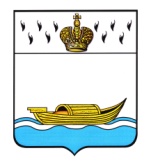 АДМИНИСТРАЦИЯВышневолоцкого городского округаТверской области                                           Постановлениеот 15.01.2020                            № 22Об обеспечении безопасности населения при проведении празднования Крещения Господня В соответствии с Федеральным законом от 06.10.2003 № 131-ФЗ «Об общих принципах организации местного самоуправления в Российской Федерации», Федеральным законом от 19.06.2004 № 54-ФЗ «О собраниях, митингах, демонстрациях, шествиях и пикетированиях», с «Правилами охраны жизни людей на воде в Тверской области», утвержденных постановлением Администрации Тверской области от 30.05.2006 № 126-па,  в целях обеспечения безопасности людей на водных объектах в период проведения празднования Крещения Господня, постановляю:1. Назначить следующих ответственных должностных лиц администрации Вышневолоцкого городского округа за обеспечение безопасности в период проведения празднования Крещения Господня на территории муниципального образования Вышневолоцкий городской округ:1.1 заместителя Главы Администрации Вышневолоцкого городского округа – Морозова Д.Г.1.2. руководителя управления ГОЧС администрации Вышневолоцкого городского округа - Адамовича В.А.1.3. руководителя отдела по безопасности и взаимодействию с правоохранительными органами Администрации Вышневолоцкого городского округа - Гейста В.А.;2. Определить время и места ритуальных купаний населения на территории Вышневолоцкого городского округа:- г. Вышний Волочек - набережная О. Матвеева, у Богоявленского Собора,с 19.00 18.01.2020 г до 24.00 18.01. 2020 г.  - пгт. Красномайский – район Рабочей площади д.6, берег р. Шлина у д. 32, с 19.00 18.01.2020 г до 23.00 18.01.2020 г.   - п. Солнечный, ул. Леонтьевская, храм Преображения Господня, озеро Мстино, с 19.00 18.01.2020 г до 23.00 18.01. 2020 г.  -д. Осечно – с. Осечно, ул. Почтовая, около д.25, берег озера Судомля, с 13.00 19.01.2020 г до 15.00 19.01.2020 г.3. Заместителю Главы Администрации Богданову С.Б. организовать обустройство мест ритуальных купаний, указанных в п. 2 настоящего Постановления.4. Рекомендовать руководителю Управления территориальной политики и социально-административного развития сельских территорий Администрации Вышневолоцкого городского округа (Рябкова Н.Ф.) назначить ответственных должностных лиц за обеспечения безопасности в период проведения празднования Крещения Господня на территории Центрального, Северного и Восточного территориальных отделов Управления территориальной политики и социально-административного развития сельских территорий Администрации Вышневолоцкого городского округа.5. Рекомендовать руководителю станции скорой медицинской помощи (Милюкова Н.П.) организовать дежурство бригад скорой медицинской помощи (дежурных врачей, фельдшеров) в сроки и в местах, указанных в п. 2 настоящего Постановления, при проведении мероприятий, связанных с проведением празднования Крещения Господня на территории муниципального образования Вышневолоцкий городской округ. 6. Рекомендовать руководителю МО МВД России «Вышневолоцкий» (Дущак Д.А) принять дополнительные меры по обеспечению охраны общественного порядка в сроки и в местах, указанных в п. 2 настоящего Постановления при проведении мероприятий, связанных с проведением празднования Крещения Господня на территории муниципального образования Вышневолоцкий городской округ.7. Рекомендовать начальнику ПСЧ-9 пожарно-спасательного отряда ФПС ГПС ГУ МЧС России по Тверской области (Арсеньев М.А.) в сроки и в местах, указанных в п. 2 настоящего Постановления, организовать дежурство пожарных расчетов при проведении мероприятий, связанных с проведением празднования Крещения Господня на территории муниципального образования Вышневолоцкий городской округ.8. Рекомендовать старшему государственному инспектору по маломерным судам, Руководителю Вышневолоцкого инспекторского отделения ФКУ «Центр ГИМС МЧС России по Тверской области (Иванов А. Г.) организовать дежурство спасателей на водных объектах в сроки и в местах, указанных в п. 2 настоящего Постановления, при проведении мероприятий, связанных с проведением празднования Крещения Господня на территории муниципального образования Вышневолоцкий городской округ.9. Контроль за исполнением настоящего постановления возложить на Первого заместителя Главы Администрации Вышневолоцкого городского округа Калинину О.Е.10. Настоящее постановление вступает в силу со дня его подписания и подлежит официальному опубликованию в газете «Вышневолоцкая правда» и размещению на официальном сайте муниципального образования Вышневолоцкий городской округ Тверской области в информационно-телекоммуникационной сети «Интернет».Глава Вышневолоцкого городского округа                                           Н.П. Рощина